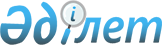 Шектеу іс-шараларын белгілеу туралы
					
			Күшін жойған
			
			
		
					Солтүстік Қазақстан облысы Тимирязев ауданы Докучаев ауылдық округі әкімінің 2021 жылғы 26 сәуірдегі № 5 шешімі. Солтүстік Қазақстан облысы Әділет департаментінде 2021 жылғы 26 сәуірде № 7356 болып тіркелді. Күші жойылды - Солтүстік Қазақстан облысы Тимирязев ауданы Докучаев ауылдық округі әкімінің 2021 жылғы 16 маусымдағы № 7 шешімімен
      Ескерту. Күші жойылды - Солтүстік Қазақстан облысы Тимирязев ауданы Докучаев ауылдық округі әкімінің 16.06.2021 № 7 (алғашқы ресми жарияланған күнінен бастап қолданысқа енгізіледі) шешімімен.
      Қазақстан Республикасының "Ветеринария туралы" Заңының 10-1-бабының 7) тармақшасына сәйкес, Солтүстік Қазақстан облысы Тимирязев ауданының бас мемлекеттік ветеринарлық-санитарлық инспекторының 2021 жылғы 9 сәуірдегі № 15-12/59 ұсынысы негізінде, Солтүстік Қазақстан облысы Тимирязев ауданы Докучаев ауылдық округінің әкімі ШЕШІМ ҚАБЫЛДАДЫ:
      1. Солтүстік Қазақстан облысы Тимирязев ауданы Докучаев ауылдық округінің Докучаев ауылындағы "Атамекен-Агро-Тимирязево" жауапкершілігі шектеулі серіктестігінің мал шаруашылығы кешенінің аумағында ірі қара мал арасында құтыру ауруы пайда болуына байланысты шектеу іс-шаралары белгіленсін.
      2. Осы шешімнің орындалуын бақылауды өзіме қалдырамын.
      3. Осы шешім оның алғашқы ресми жарияланған күнінен бастап қолданысқа енгізіледі.
					© 2012. Қазақстан Республикасы Әділет министрлігінің «Қазақстан Республикасының Заңнама және құқықтық ақпарат институты» ШЖҚ РМК
				
      Ауылдық округінің әкімі 

С. Розумов
